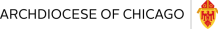 Office of Catholic Schools 835 N. Rush Street Chicago, IL 60611 tel 312.534.5200 schools.archchicago.org Dear Parents and Guardians, Elementary schools across the Archdiocese of Chicago administer i-Ready reading and math diagnostic tests  every Fall, Winter, and Spring to students in grades K-2 (required) and students in grades 3-8 (optional). The i Ready diagnostic tests do not replace the ACT Aspire tests, which are administered every Spring to  students in grades 3-8 (required). The ACT Aspire tests are used to evaluate student achievement near the  end of each school year. The i-Ready is used to support instructional interventions and assess student growth  within the school year. Below, you will find information about the program and how we will be using it to better understand individual  student educational needs and focus on learning goals that make an impact during the school year. What is i-Ready? i-Ready is an online program that will help us determine your child’s strengths and areas for growth,  personalize their learning, and monitor their progress throughout the school year. i-Ready allows us to meet  your child where they are and provides us with data to inform instruction. The i-Ready Diagnostic is an adaptive assessment that adjusts its questions to suit your child’s needs. Each  item a student receives is based on their answer to the previous question. For example, a series of correct  answers will result in slightly harder questions, while a series of incorrect answers will yield slightly easier ones.  The purpose of this is not to give your child a score or grade but to determine how to best support their  learning. i-Ready Instruction provides students with lessons based on their individual strengths and areas for growth.  These lessons are interactive and provide strategic supports to keep your child engaged as they learn. Attached you’ll find: - A copy of your child’s i-Ready Diagnostic Report for Families - A Understanding Your Student’s Diagnostic Results: Link to Overview.In addition to the instructional component, the Winter and Spring i-Ready diagnostic reports provide further  information about your student’s growth in comparison to previous test performances within the school year.  Such student growth information is valuable when considering the effectiveness of all student learning efforts  between test administrations. Student growth information can be just, if not more valuable, in  understanding current student learning needs and setting learning goals. Thank you for your continued support and for being a partner in your child’s learning! I look forward to sharing  i-Ready information with you throughout the year. If you have any questions about i-Ready, please do not  hesitate to contact me or the school. You can also learn more about i-Ready by visiting i ReadyCentral.com/FamilyCenter.  Yours in Christ,  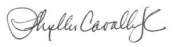 Phyllis Cavallone Chief of Academics Office of Catholic Schools/Archdiocese of Chicago